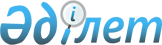 О внесении изменений в распоряжение Премьер-Министра Республики Казахстан от 1 октября 1998 года N 189
					
			Утративший силу
			
			
		
					Распоряжение Премьер-Министра Республики Казахстан от 22 января 2000 года N 13-р. Утратило силу - постановлением Правительства РК от 25 ноября 2003 г. N 1176

        Внести в распоряжение Премьер-Министра Республики Казахстан от 1 октября 1998 года N 189  R980189_   "О создании рабочей группы для анализа задолженности по выплате заработной платы" следующие изменения: 

     ввести в состав рабочей группы, образованной указанным распоряжением:      Радостовца Николая              - Министра труда и социальной  Владимировича                     защиты населения Республики                                    Казахстан, руководителем  Каирбекова Кайрата Кузаировича  - первого заместителя Председателя                                    Комитета налоговой полиции                                    Министерства государственных                                    доходов Республики Казахстан  Константинова                   - заместителя Генерального  Анатолия Васильевича              Прокурора Республики Казахстан                                    (по согласованию)  Кынатова Марата Полатовича      - директора Департамента                                    инвестиционной политики и                                    мониторинга Министерства                                             энергетики, индустрии и торговли                                    Республики Казахстан  Смаилова Алихана Асхановича     - Председателя Агентства Республики                                    Казахстан по статистике;        строки:  "Коржова Наталья Артемовна      - Министр труда и социальной защиты                                    населения Республики Казахстан,                                    руководитель  Нурпеисов Кайрат                - вице-Министр энергетики,           Айтмухамбетович                   индустрии и торговли Республики                                    Казахстан"      изложить в следующей редакции:  "Коржова Наталья Артемовна      - вице-Министр финансов Республики                                    Казахстан  Нурпеисов Кайрат                - вице-Министр государственных  Айтмухамбетович                   доходов Республики Казахстан";      вывести из указанного состава:      Алиева Рахата Мухтаровича, Ержанова Оразалы Сантаевича, Кулекеева Жаксыбека Абдрахметовича, Таджиякова Бисенгали Шамгалиевича. 

      Премьер-Министр 
					© 2012. РГП на ПХВ «Институт законодательства и правовой информации Республики Казахстан» Министерства юстиции Республики Казахстан
				